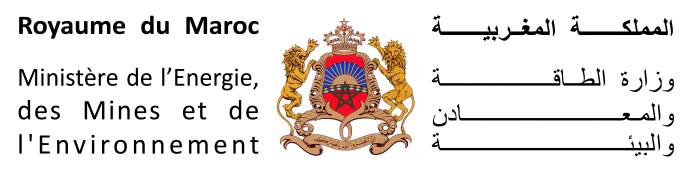 Dénomination du Poste  : ……………………ETAT CIVIL                                                                                                                     Nom de famille :………………………………………………………………………… Prénom  ………………………………………………………………………………..Date  de naissance :………………………. …………………………………………..Lieu de naissance…………………………Province ou préfecture……………………..N° CNI :…/…………………………… Mlle DRPP :………………………………………….Date de recrutement dans l’Administration :………………………………… Grade (Echelle) ………………………… ………………………………… ………………..Affectation actuelle : …………………………………………………………………………..                                  …………………………………………………………………………….Situation familiale : Célibataire     	Marié (e)  	Divorcé             Veuf (e)Téléphone (Bureau) :………………………………………………………………………….Adresse personnelle :………………………………………………………………………….DIPLOMES ET FORMATION :                                                                                          FORMATIONS COMPLEMENTAIRES ; STAGES …..                                                     CONNAISSANCES EN INFORMATIQUE : - .......................................................................................  - ………………………………………………………..- ………………………………………………………..- ………………………………………………………….LANGUES				  Arabe 		              Français 	       AnglaisLueEcrite	Parlée	Autres (à préciser) :…………………………………………………EXPERIENCES PROFESSIONNELLES : Postes occupés dans l’administration (du plus récent au plus ancien)Postes occupés dans le secteur Privé ( le cas échéant)Dans le cadre de votre candidature, veuillez décrire, pour les principaux postes (fonctions) occupés dans votre cursus professionnel, la spécialité de l’activité déployée qui vous paraît en adéquation avec le domaine de compétence auquel vous postulez (spécifiez le positionnement hiérarchique, le nombre et catégories de collaborateurs dont vous étiez effectivement responsable)Direction ou entreprise et postes occupés :…………………………………………………………………………………………………………..………………………………………………………………………………………………………….………………………………………………………………………………………………………….………………………………………………………………………………………………………….…………………………………………………………………………………………………………. ATOUTS :Selon vous quels sont vos atouts pour occuper le poste pour lequel vous postulez :Connaissances :…………………………………………………………………………………………………………………………………………………………………………………………………………………………………………………………………………………………………………………………………………………………………………………………………………………………………………………………………………………………………………………………………………………………………Compétences :…………………………………………………………………………………………………………………………………………………………………………………………………………………………………………………………………………………………………………………………………………………………………………………………………………………………………………………………………………………………………………………………………………………………………Expérience :……………………………………………………………………………………………………………………………………………………………………………………………………………………………………………………………………………………………………………………………………………………………………………………………………………………………………………………Aptitudes :……………………………………………………………………………………………………………………………………………………………………………………………………………………………………………………………………………………………………………………………………………………………………………………………………………………………………………………Motivations :Quelles sont vos motivations pour le poste pour lequel vous postulez ?:……………………………………………………………………………………………………………………………………………………………………………………………………………………………………………………………………………………………………………………………………………………………………………………………………………………………………………………Tracer les grandes lignes de votre approche pour le développement de la fonction pour laquelle vous postulez : ……………………………………………………………………………………………………………………………………………………………………………………………………………………………………………………………………………………………………………………………………………………………………………………………………………………………………………………………………………………………………………………………………………………………………………………………………………………………………………………………………………………………………………………………………………………………………………………………………………………………………………………………………………………………………………………………………………………………………………………………………………………………………………………………………………………………………………………………………………………………………………………………………………………………………………………………………………………………………………………………………………………………….……………………………………………………………………………………………………………………………………………………………………………………………………………………………………………………………………………………………………………………………………………………………………………………………………………………………………………………………………………………………………………………………………………………………………………………………………………………………………………………………………………………………………………………………………………………………………………………………………………………………………………………………………………………………………………………………………………………………………………………………………………………………………………………………………………………………………………………………………………………………………………………………………………………………………………………………………………………………………………………………………………………………….………………………………………………………………………………………………………………………………………………………………………………………………………………………………………………………………………………………………………………………………………………………………………………………………………………………………………………………………………………………………………………………………………………………………………………………………………………………………………………………………………………ENGAGEMENT Je certifie que mes réponses sont exactes et complètes.NB : Vous serez appelé  le cas échéant à produire les pièces justifiant l’exactitude des déclarations qui précèdent. Ne joindre aucune pièce avant d’y avoir été invité (e)                                                                                           Fait à ……………………..le ………………                                                                                                  Signature AVIS ET APPRECIATIONSAvis et appréciations du Directeur dont relève le candidat :Avis et appréciations de la commission :DOSSIER DE CANDIDATURE A UN POSTE DE RESPONSABILITEDiplôme obtenuEtablissementVille / PaysAnnée d’obtentionNature de la formationDuréeAnnéeEtablissement Ville /paysDirectionDivision / servicePoste  / fonction occupésPériodePériodeDirectionDivision / servicePoste  / fonction occupésdu àOrganisme/SociétéPoste  / fonction occupésPériodePériodeOrganisme/SociétéPoste  / fonction occupésdu à………………………………………………………………………………………………………………………………………………………………………………………………………………………………………………………………………………………………………………………………………………………………………………………………………………………………………………………………………………………………………………………………………………………………….                                                                                            Fait à ……………, Le………….                                                                                                 Signature………………………………………………………………………………………………………………………………………………………………………………………………………………………………………………………………………………………………………………………………………………………………………………………………………………………………………………………………………………………………………………………………………………………………….                                                                                            Fait à ……………, Le………….